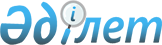 О внесении изменений в решение Мойынкумского районного маслихата от 25 декабря 2019 года №53-2 "О бюджете сельских округов Мойынкумского района на 2020 - 2022 годы"Решение Мойынкумского районного маслихата Жамбылской области от 18 февраля 2020 года № 55-2. Зарегистрировано Департаментом юстиции Жамбылской области 21 февраля 2020 года № 4511
      В соответствии со статьей 109-1 Бюджетного кодекса Республики Казахстан от 4 декабря 2008 года, статьей 6 Закона Республики Казахстан "О местном государственном управлении и самоуправлении в Республике Казахстан" от 23 января 2001 года и решением Мойынкумского районного маслихата от 13 февраля 2020 года №54-2 "О внесении изменений в решение Мойынкумского районного маслихата от 19 декабря 2019 года №52-2 "О районном бюджете на 2020-2022 годы" (зарегистрировано в Реестре государственной регистрации нормативных правовых актов №4506) районный маслихат РЕШИЛ:
      1. Внести в решение Мойынкумского районного маслихата от 25 декабря 2019 года №53-2 "О бюджете сельских округов Мойынкумского района на 2020-2022 годы" (зарегистрировано в Реестре государственной регистрации нормативных правовых актов №4472, опубликованного в эталонном контрольном банке нормативных правовых актов Республики Казахстан 6 января 2020 года в электронном виде) следующие изменения:
      1.1.По Мойынкумскому сельскому округу:
      в пункте 1:
      в подпункте 1):
      цифры "460556" заменить цифрами "458556";
      цифры "440515" заменить цифрами "438515";
      в подпункте 2):
      цифры "460556" заменить цифрами "470084";
      в подпункте 5):
      цифру "0" заменить цифрами "-11528";
      в подпункте 6):
      цифру "0" заменить цифрами "11528", в том числе:
      "используемые остатки бюджетных средств" -
      цифру "0" заменить цифрами "11528".
      1.2.По Берликскому сельскому округу:
      в пункте 1:
      в подпункте 1):
      цифры "150946" заменить цифрами "185895";
      цифры "145591" заменить цифрами "180540";
      в подпункте 2):
      цифры "150946" заменить цифрами "188516".
      в подпункте 5):
      цифру "0" заменить цифрами "-2621";
      в подпункте 6):
      цифру "0" заменить цифрами "2621", в том числе:
      "используемые остатки бюджетных средств" -
      цифру "0" заменить цифрами "2621".
      1.3.По Кенесскому сельскому округу:
      в пункте 1:
      в подпункте 1):
      цифры "83228" заменить цифрами "93060";
      цифры "79100" заменить цифрами "88932";
      в подпункте 2):
      цифры "83228" заменить цифрами "94171";
      в подпункте 5):
      цифру "0" заменить цифрами "-1111";
      в подпункте 6):
      цифру "0" заменить цифрами "1111", в том числе:
      "используемые остатки бюджетных средств" -
      цифру "0" заменить цифрами "1111".
      1.4.По Шыганакскому сельскому округу:
      в пункте 1:
      в подпункте 1):
      цифры "114189" заменить цифрами "136915";
      цифры "108302" заменить цифрами "131028";
      в подпункте 2):
      цифры "114189" заменить цифрами "138412";
      в подпункте 5):
      цифру "0" заменить цифрами "-1497";
      в подпункте 6):
      цифру "0" заменить цифрами "1497", в том числе:
      "используемые остатки бюджетных средств" -
      цифру "0" заменить цифрами "1497".
      1.5.По Уланбельскому сельскому округу:
      в пункте 1:
      в подпункте 1):
      цифры "55435" заменить цифрами "62276";
      цифры "52045" заменить цифрами "58886";
      в подпункте 2):
      цифры "55435" заменить цифрами "62276".
      1.6.По Карабогетскому сельскому округу:
      в пункте 1:
      в подпункте 1):
      цифры "107076" заменить цифрами "112859";
      цифры "103661" заменить цифрами "109444";
      в подпункте 2):
      цифры "107076" заменить цифрами "112859".
      1.7.По Кылышбайскому сельскому округу:
      в пункте 1:
      в подпункте 1):
      цифры "63359" заменить цифрами "65712";
      цифры "60034" заменить цифрами "62387";
      в подпункте 2):
      цифры "63359" заменить цифрами "65712".
      1.8.По Жамбылскому сельскому округу:
      в пункте 1:
      в подпункте 1):
      цифры "68130" заменить цифрами "86631";
      цифры "64863" заменить цифрами "83364";
      в подпункте 2):
      цифры "68130" заменить цифрами "86631".
      1.9.По Кызылотаускому сельскому округу:
      в пункте 1:
      в подпункте 1):
      цифры "21419" заменить цифрами "37849";
      цифры "18457" заменить цифрами "34887";
      в подпункте 2):
      цифры "21419" заменить цифрами "37849".
      1.10.По Кызылталскому сельскому округу:
      в пункте 1:
      в подпункте 1):
      цифры "101124" заменить цифрами "101960";
      цифры "97889" заменить цифрами "98725";
      в подпункте 2):
      цифры "101124" заменить цифрами "101960".
      1.11.По Биназарскому сельскому округу:
      в пункте 1:
      в подпункте 1):
      цифры "73195" заменить цифрами "90436";
      цифры "69935" заменить цифрами "87176";
      в подпункте 2):
      цифры "73195" заменить цифрами "90436".
      1.12.По Хантаускому сельскому округу:
      в пункте 1:
      в подпункте 1):
      цифры "19262" заменить цифрами "34087";
      цифры "16107" заменить цифрами "30932";
      в подпункте 2):
      цифры "19262" заменить цифрами "34087".
      1.13.По Мирненскому сельскому округу:
      в пункте 1:
      в подпункте 1):
      цифры "19665" заменить цифрами "34325";
      цифры "15592" заменить цифрами "30252";
      в подпункте 2):
      цифры "19665" заменить цифрами "34325";
      1.14.По Акбакайскому сельскому округу:
      в пункте 1:
      в подпункте 1):
      цифры "43660" заменить цифрами "48443";
      цифры "40060" заменить цифрами "44843";
      в подпункте 2):
      цифры "43660" заменить цифрами "48443".
      1.15.По Аксуйекскому сельскому округу:
      в пункте 1:
      в подпункте 1):
      цифры "60461" заменить цифрами "67734";
      цифры "56433" заменить цифрами "63706";
      в подпункте 2):
      цифры "60461" заменить цифрами "67734".
      1.16.По Мынаралскому сельскому округу:
      в пункте 1:
      в подпункте 1):
      цифры "53876" заменить цифрами "63503";
      цифры "50533" заменить цифрами "60160";
      в подпункте 2):
      цифры "53876" заменить цифрами "63503".
      Приложении 1, 4, 7, 10, 13, 16, 19, 22, 25, 28, 31, 34, 37, 40, 43, 46 к указанному решению изложить в новой редакции согласно приложениям 1, 2, 3, 4, 5, 6, 7, 8, 9, 10, 11, 12, 13, 14, 15, 16 к настоящему решению.
      2. Контроль за исполнением данного решения и публикацию на интернет-ресурсе возложить на постоянную комиссию районного маслихата по экономическому развитию региона, бюджету и местным налогам, отрасли промышленности, развитию сельского хозяйства и отраслей предпринимательства, территориальному строительству, по рассмотрению проектов по покупке земельных участков, по защите окружающей среды.
      3. Настоящее решение вступает в силу со дня государственной регистрации в органах юстиции и вводится в действие с 1 января 2020 года. Бюджет Мойынкумского сельского округа на 2020 год Бюджет Берликского сельского округа на 2020 год Бюджет Кенесского сельского округа на 2020 год Бюджет Шыганакского сельского округа на 2020 год Бюджет Уланбельского сельского округа на 2020 год Бюджет Карабогетского сельского округа на 2020 год Бюджет Кылышбайского сельского округа на 2020 год Бюджет Жамбылского сельского округа на 2020 год Бюджет Кызылотауского сельского округа на 2020 год Бюджет Кызылталского сельского округа на 2020 год Бюджет Биназарского сельского округа на 2020 год Бюджет Хантауского сельского округа на 2020 год Бюджет Мирненского сельского округа на 2020 год Бюджет Акбакайского сельского округа на 2020 год Бюджет Аксуекского сельского округа на 2020 год Бюджет Мынаралского сельского округа на 2020 год
					© 2012. РГП на ПХВ «Институт законодательства и правовой информации Республики Казахстан» Министерства юстиции Республики Казахстан
				
      Председатель сессии Мойынкумского 

      районного маслихата 

А. Амирханова

      Секретарь маслихата 

      Мойынкумского района 

Ш. Исабеков
Приложение 1 к решению
Мойынкумского районного 
маслихата №55-2 от 18 февраля 2020 года
Категория
Категория
Категория
Категория
Сумма, тысяч тенге
Класс
Класс
Класс
Сумма, тысяч тенге
Подкласс
Подкласс
Сумма, тысяч тенге
Наименование доходов
Сумма, тысяч тенге
1
2
 3
4
5
1. ДОХОДЫ
458556
1
Налоговые поступления
20041
01
Подоходный налог
1412
2
Индивидуальный подоходный налог
1412
04
Hалоги на собственность
18629
1
Налоги на имущество
147
3
Земельный налог
642
4
Налог на транспортные средства
17840
 4
Поступление трансфертов
438515
 02
Трансферты из вышестоящих органов государственного управления
438515
3
Трансферты из районного (города областного значения) бюджета
438515
Функциональная группа
Функциональная группа
Функциональная группа
Функциональная группа
Сумма, тысяч тенге
Администратор бюджетных программ
Администратор бюджетных программ
Администратор бюджетных программ
Сумма, тысяч тенге
Программа 
Программа 
Сумма, тысяч тенге
Наименование
Сумма, тысяч тенге
1
2
3
4
5
2. РАСХОДЫ
470084
01
Государственные услуги общего характера
124593
124
Аппарат акима города районного значения, села, поселка, сельского округа
124593
001
Услуги по обеспечению деятельности акима города районного значения, села, поселка, сельского округа
120414
022
Капитальные расходы государственного органа
1329
032
Капитальные расходы подведомственных государственных учреждений и организаций
2850
04
Образование
287131
124
Аппарат акима города районного значения, села, поселка, сельского округа
287131
004
Дошкольное воспитание и обучение и организация медицинского обслуживания в организациях дошкольного воспитания и обучения
287131
07
Жилищно-коммунальное хозяйство
53360
124
Аппарат акима города районного значения, села, поселка, сельского округа
33360
014
Функционирование системы водоснабжения и водоотведения населенных пунктов
33360
124
Аппарат акима города районного значения, села, поселка, сельского округа
20000
008
Освещение улиц в населенных пунктах
5500
009
Обеспечение санитарии населенных пунктов
500
011
Благоустройство и озеленение населенных пунктов
14000
13
Прочие
5000
124
Аппарат акима города районного значения, села, поселка, сельского округа
5000
040
Реализация мероприятий для решения вопросов обустройства населенных пунктов в реализацию мер по содействию экономическому развитию регионов в рамках Государственной программы развития регионов до 2025 года
5000
3. Чистое бюджетное кредитование
0
Бюджетные кредиты
0
Погашение бюджетных кредитов
0
4. Сальдо по операциям с финансовыми активами
0
Приобретение финансовых активов
0
Поступления от продажи финансовых активов государства
0
5. Дефицит (профицит) бюджета
-11528
6. Финансирование дефицита (использование профицита) бюджета
11528
Поступление займов
0
Погашение займов
0
Используемые остатки бюджетных средств
11528Приложение 2
Мойынкумского районного
 маслихата №55-2 от 18 февраля 
2020 года
Категория
Категория
Категория
Категория
Сумма, тысяч тенге
Класс
Класс
Класс
Сумма, тысяч тенге
Подкласс
Подкласс
Сумма, тысяч тенге
Наименование доходов
Сумма, тысяч тенге
1
2
 3
4
5
1. ДОХОДЫ
185895
1
Налоговые поступления
5355
01
Подоходный налог
600
2
Индивидуальный подоходный налог
600
04
Hалоги на собственность
4755
1
Налоги на имущество
23
3
Земельный налог
432
4
Налог на транспортные средства
4300
 4
Поступление трансфертов
180540
 02
Трансферты из вышестоящих органов государственного управления
180540
3
Трансферты из районного (города областного значения) бюджета
180540
Функциональная группа
Функциональная группа
Функциональная группа
Функциональная группа
Сумма, тысяч тенге
Администратор бюджетных программ
Администратор бюджетных программ
Администратор бюджетных программ
Сумма, тысяч тенге
Программа 
Программа 
Сумма, тысяч тенге
Наименование
Сумма, тысяч тенге
1
2
3
4
5
2. РАСХОДЫ
188516
01
Государственные услуги общего характера
65837
124
Аппарат акима города районного значения, села, поселка, сельского округа
65837
001
Услуги по обеспечению деятельности акима города районного значения, села, поселка, сельского округа
64488
022
Капитальные расходы государственного органа
299
032
Капитальные расходы подведомственных государственных учреждений и организаций
1050
04
Образование
115757
124
Аппарат акима города районного значения, села, поселка, сельского округа
115757
004
Дошкольное воспитание и обучение и организация медицинского обслуживания в организациях дошкольного воспитания и обучения
115757
07
Жилищно-коммунальное хозяйство
3801
124
Аппарат акима города районного значения, села, поселка, сельского округа
101
014
Функционирование системы водоснабжения и водоотведения населенных пунктов
101
124
Аппарат акима города районного значения, села, поселка, сельского округа
3700
008
Освещение улиц в населенных пунктах
3000
011
Благоустройство и озеленение населенных пунктов
700
13
Прочие
3121
124
Аппарат акима города районного значения, села, поселка, сельского округа
3121
040
Реализация мероприятий для решения вопросов обустройства населенных пунктов в реализацию мер по содействию экономическому развитию регионов в рамках Государственной программы развития регионов до 2025 года
3121
3.Чистое бюджетное кредитование
0
Бюджетные кредиты
0
Погашение бюджетных кредитов
0
4.Сальдо по операциям с финансовыми активами
0
Приобретение финансовых активов
0
Поступления от продажи финансовых активов государства
0
5. Дефицит (профицит) бюджета
-2621
6. Финансирование дефицита (использование профицита) бюджета
2621
Поступление займов
0
Погашение займов
0
Используемые остатки бюджетных средств
2621Приложение 3
Мойынкумского районного 
маслихата №55-2 от 18 февраля 
2020 года
Категория 
Категория 
Категория 
Категория 
Сумма, тысяч тенге
Класс
Класс
Класс
Сумма, тысяч тенге
Подкласс
Подкласс
Сумма, тысяч тенге
Наименование доходов
1
2
 3
4
5
1. ДОХОДЫ
93060
1
Налоговые поступления
4128
01
Подоходный налог
350
2
Индивидуальный подоходный налог
350
04
Hалоги на собственность
3778
1
Налоги на имущество
23
3
Земельный налог
364
4
Налог на транспортные средства
3391
 4
Поступление трансфертов
88932
 02
Трансферты из вышестоящих органов государственного управления
88932
3
Трансферты из районного (города областного значения) бюджета
88932
Функциональная группа
Функциональная группа
Функциональная группа
Функциональная группа
Сумма, тысяч тенге
Администратор бюджетных программ
Администратор бюджетных программ
Администратор бюджетных программ
Сумма, тысяч тенге
Программа 
Программа 
Сумма, тысяч тенге
Наименование
1
2
3
4
5
2. РАСХОДЫ
94171
01
Государственные услуги общего характера
39743
124
Аппарат акима города районного значения, села, поселка, сельского округа
39743
001
Услуги по обеспечению деятельности акима города районного значения, села, поселка, сельского округа
38163
022
Капитальные расходы государственного органа
1280
032
Капитальные расходы подведомственных государственных учреждений и организаций
300
04
Образование
37434
124
Аппарат акима города районного значения, села, поселка, сельского округа
37434
004
Дошкольное воспитание и обучение и организация медицинского обслуживания в организациях дошкольного воспитания и обучения
37434
07
Жилищно-коммунальное хозяйство
5494
124
Аппарат акима города районного значения, села, поселка, сельского округа
2144
014
Функционирование системы водоснабжения и водоотведения населенных пунктов
2144
124
Аппарат акима города районного значения, села, поселка, сельского округа
3350
008
Освещение улиц в населенных пунктах
2400
009
Обеспечение санитарии населенных пунктов
250
011
Благоустройство и озеленение населенных пунктов
700
13
Прочие
11500
124
Аппарат акима города районного значения, села, поселка, сельского округа
11500
040
Реализация мероприятий для решения вопросов обустройства населенных пунктов в реализацию мер по содействию экономическому развитию регионов в рамках Государственной программы развития регионов до 2025 года
11500
3.Чистое бюджетное кредитование
0
Бюджетные кредиты
0
Погашение бюджетных кредитов
0
4.Сальдо по операциям с финансовыми активами
0
Приобретение финансовых активов
0
Поступления от продажи финансовых активов государства
0
5. Дефицит (профицит) бюджета
-1111
6. Финансирование дефицита (использование профицита) бюджета
1111
Поступление займов
0
Погашение займов
0
Используемые остатки бюджетных средств
1111Приложение 4
Мойынкумского районного
маслихата №55-2 от 18 февраля 
2020 года
Категория 
Категория 
Категория 
Категория 
Сумма, тысяч тенге
Класс
Класс
Класс
Сумма, тысяч тенге
Подкласс
Подкласс
Сумма, тысяч тенге
Наименование доходов
1
2
 3
4
5
1. ДОХОДЫ
136915
1
Налоговые поступления
5887
01
Подоходный налог
400
2
Индивидуальный подоходный налог
400
04
Hалоги на собственность
5487
1
Налоги на имущество
63
3
Земельный налог
224
4
Налог на транспортные средства
5200
 4
Поступление трансфертов
131028
 02
Трансферты из вышестоящих органов государственного управления
131028
3
Трансферты из районного (города областного значения) бюджета
131028
Функциональная группа
Функциональная группа
Функциональная группа
Функциональная группа
Сумма, тысяч тенге
Администратор бюджетных программ
Администратор бюджетных программ
Администратор бюджетных программ
Сумма, тысяч тенге
Программа 
Программа 
Сумма, тысяч тенге
Наименование
1
2
3
4
5
2. РАСХОДЫ
138412
01
Государственные услуги общего характера
45777
124
Аппарат акима города районного значения, села, поселка, сельского округа
45777
001
Услуги по обеспечению деятельности акима города районного значения, села, поселка, сельского округа
45452
022
Капитальные расходы государственного органа
325
04
Образование
83055
124
Аппарат акима города районного значения, села, поселка, сельского округа
83055
004
Дошкольное воспитание и обучение и организация медицинского обслуживания в организациях дошкольного воспитания и обучения
83055
07
Жилищно-коммунальное хозяйство
9080
124
Аппарат акима города районного значения, села, поселка, сельского округа
7030
014
Функционирование системы водоснабжения и водоотведения населенных пунктов
7030
124
Аппарат акима города районного значения, села, поселка, сельского округа
2050
008
Освещение улиц в населенных пунктах
1300
009
Обеспечение санитарии населенных пунктов
250
011
Благоустройство и озеленение населенных пунктов
500
13
Прочие
500
124
Аппарат акима города районного значения, села, поселка, сельского округа
500
040
Реализация мероприятий для решения вопросов обустройства населенных пунктов в реализацию мер по содействию экономическому развитию регионов в рамках Государственной программы развития регионов до 2025 года
500
3.Чистое бюджетное кредитование
0
Бюджетные кредиты
0
Погашение бюджетных кредитов
0
4.Сальдо по операциям с финансовыми активами
0
Приобретение финансовых активов
0
Поступления от продажи финансовых активов государства
0
5. Дефицит (профицит) бюджета
-1497
6. Финансирование дефицита (использование профицита) бюджета
1497
Поступление займов
0
Погашение займов
0
Используемые остатки бюджетных средств
1497Приложение 5
Мойынкумского районного 
маслихата №55-2 от 18 февраля 
2020 года
Категория 
Категория 
Категория 
Категория 
Сумма, тысяч тенге
Класс
Класс
Класс
Сумма, тысяч тенге
Подкласс
Подкласс
Сумма, тысяч тенге
Наименование доходов
1
2
 3
4
5
1. ДОХОДЫ
62276
1
Налоговые поступления
3390
01
Подоходный налог
390
2
Индивидуальный подоходный налог
390
04
Hалоги на собственность
3000
1
Налоги на имущество
33
3
Земельный налог
116
4
Налог на транспортные средства
2851
 4
Поступление трансфертов
58886
 02
Трансферты из вышестоящих органов государственного управления
58886
3
Трансферты из районного (города областного значения) бюджета
58886
Функциональная группа
Функциональная группа
Функциональная группа
Функциональная группа
Сумма, тысяч тенге
Администратор бюджетных программ
Администратор бюджетных программ
Администратор бюджетных программ
Сумма, тысяч тенге
Программа 
Программа 
Сумма, тысяч тенге
Наименование
1
2
3
4
5
2. РАСХОДЫ
62276
01
Государственные услуги общего характера
22723
124
Аппарат акима города районного значения, села, поселка, сельского округа
22723
001
Услуги по обеспечению деятельности акима города районного значения, села, поселка, сельского округа
22233
022
Капитальные расходы государственного органа
240
032
Капитальные расходы подведомственных государственных учреждений и организаций
250
04
Образование
34768
124
Аппарат акима города районного значения, села, поселка, сельского округа
34768
004
Дошкольное воспитание и обучение и организация медицинского обслуживания в организациях дошкольного воспитания и обучения
34768
07
Жилищно-коммунальное хозяйство
4785
124
Аппарат акима города районного значения, села, поселка, сельского округа
3535
014
Функционирование системы водоснабжения и водоотведения населенных пунктов
3535
124
Аппарат акима города районного значения, села, поселка, сельского округа
1250
008
Освещение улиц в населенных пунктах
1000
009
Обеспечение санитарии населенных пунктов
250
3.Чистое бюджетное кредитование
0
Бюджетные кредиты
0
Погашение бюджетных кредитов
0
4. Сальдо по операциям с финансовыми активами
0
Приобретение финансовых активов
0
Поступления от продажи финансовых активов государства
0
5. Дефицит (профицит) бюджета
0
6. Финансирование дефицита (использование профицита) бюджета
0
Поступление займов
0
Погашение займов
0
Используемые остатки бюджетных средств
0Приложение 6
Мойынкумского районного 
маслихата №55-2 от 18 февраля 
2020 года
Категория 
Категория 
Категория 
Категория 
Сумма, тысяч тенге
Класс
Класс
Класс
Сумма, тысяч тенге
Подкласс
Подкласс
Сумма, тысяч тенге
Наименование доходов
1
2
 3
4
5
1. ДОХОДЫ
112859
1
Налоговые поступления
3415
01
Подоходный налог
350
2
Индивидуальный подоходный налог
350
04
Hалоги на собственность
3065
1
Налоги на имущество
21
3
Земельный налог
284
4
Налог на транспортные средства
2760
 4
Поступление трансфертов
109444
 02
Трансферты из вышестоящих органов государственного управления
109444
3
Трансферты из районного (города областного значения) бюджета
109444
Функциональная группа
Функциональная группа
Функциональная группа
Функциональная группа
Сумма, тысяч тенге
Администратор бюджетных программ
Администратор бюджетных программ
Администратор бюджетных программ
Сумма, тысяч тенге
Программа 
Программа 
Сумма, тысяч тенге
Наименование
Сумма, тысяч тенге
1
2
3
4
5
2. РАСХОДЫ
112859
01
Государственные услуги общего характера
39398
124
Аппарат акима города районного значения, села, поселка, сельского округа
39398
001
Услуги по обеспечению деятельности акима города районного значения, села, поселка, сельского округа
38658
022
Капитальные расходы государственного органа
240
032
Капитальные расходы подведомственных государственных учреждений и организаций
500
04
Образование
69234
124
Аппарат акима города районного значения, села, поселка, сельского округа
69068
004
Дошкольное воспитание и обучение и организация медицинского обслуживания в организациях дошкольного воспитания и обучения
69068
124
Аппарат акима города районного значения, села, поселка, сельского округа
166
005
Организация бесплатного подвоза учащихся до ближайшей школы и обратно в сельской местности
166
07
Жилищно-коммунальное хозяйство
4227
124
Аппарат акима города районного значения, села, поселка, сельского округа
2477
014
Функционирование системы водоснабжения и водоотведения населенных пунктов
2477
124
Аппарат акима города районного значения, села, поселка, сельского округа
1750
008
Освещение улиц в населенных пунктах
1500
009
Обеспечение санитарии населенных пунктов
250
3.Чистое бюджетное кредитование
0
Бюджетные кредиты
0
Погашение бюджетных кредитов
0
4.Сальдо по операциям с финансовыми активами
0
Приобретение финансовых активов
0
Поступления от продажи финансовых активов государства
0
5. Дефицит (профицит) бюджета
0
6. Финансирование дефицита (использование профицита) бюджета
0
Поступление займов
0
Погашение займов
0
Используемые остатки бюджетных средств
0Приложение 7
Мойынкумского районного
маслихата №55-2 от 18 февраля 
2020 года
Категория 
Категория 
Категория 
Категория 
Сумма, тысяч тенге
Класс
Класс
Класс
Сумма, тысяч тенге
Подкласс
Подкласс
Сумма, тысяч тенге
Наименование доходов
1
2
 3
4
5
1. ДОХОДЫ
65712
1
Налоговые поступления
3325
01
Подоходный налог
250
2
Индивидуальный подоходный налог
250
04
Hалоги на собственность
3075
1
Налоги на имущество
23
3
Земельный налог
227
4
Налог на транспортные средства
2825
 4
Поступление трансфертов
62387
 02
Трансферты из вышестоящих органов государственного управления
62387
3
Трансферты из районного (города областного значения) бюджета
62387
Функциональная группа
Функциональная группа
Функциональная группа
Функциональная группа
Сумма, тысяч тенге
Администратор бюджетных программ
Администратор бюджетных программ
Администратор бюджетных программ
Сумма, тысяч тенге
Программа 
Программа 
Сумма, тысяч тенге
Наименование
Сумма, тысяч тенге
1
2
3
4
5
2. РАСХОДЫ
65712
01
Государственные услуги общего характера
22870
124
Аппарат акима города районного значения, села, поселка, сельского округа
22870
001
Услуги по обеспечению деятельности акима города районного значения, села, поселка, сельского округа
22380
022
Капитальные расходы государственного органа
240
032
Капитальные расходы подведомственных государственных учреждений и организаций
250
04
Образование
39017
124
Аппарат акима города районного значения, села, поселка, сельского округа
39017
004
Дошкольное воспитание и обучение и организация медицинского обслуживания в организациях дошкольного воспитания и обучения
39017
07
Жилищно-коммунальное хозяйство
1825
124
Аппарат акима города районного значения, села, поселка, сельского округа
625
014
Функционирование системы водоснабжения и водоотведения населенных пунктов
625
124
Аппарат акима города районного значения, села, поселка, сельского округа
1200
008
Освещение улиц в населенных пунктах
1200
13
Прочие
2000
124
Аппарат акима города районного значения, села, поселка, сельского округа
2000
040
Реализация мероприятий для решения вопросов обустройства населенных пунктов в реализацию мер по содействию экономическому развитию регионов в рамках Государственной программы развития регионов до 2025 года
2000
3.Чистое бюджетное кредитование
0
Бюджетные кредиты
0
Погашение бюджетных кредитов
0
4.Сальдо по операциям с финансовыми активами
0
Приобретение финансовых активов
0
Поступления от продажи финансовых активов государства
0
5. Дефицит (профицит) бюджета
0
6. Финансирование дефицита (использование профицита) бюджета
0
Поступление займов
0
Погашение займов
0
Используемые остатки бюджетных средств
0Приложение 8
Мойынкумского районного
маслихата №55-2 от 18 февраля
2020 года
Категория 
Категория 
Категория 
Категория 
Сумма, тысяч тенге
Класс
Класс
Класс
Сумма, тысяч тенге
Подкласс
Подкласс
Сумма, тысяч тенге
Наименование доходов
1
2
 3
4
5
1. ДОХОДЫ
86631
1
Налоговые поступления
3267
01
Подоходный налог
200
2
Индивидуальный подоходный налог
200
04
Hалоги на собственность
3067
1
Налоги на имущество
15
3
Земельный налог
326
4
Налог на транспортные средства
2726
 4
Поступление трансфертов
83364
 02
Трансферты из вышестоящих органов государственного управления
83364
3
Трансферты из районного (города областного значения) бюджета
83364
Функциональная группа
Функциональная группа
Функциональная группа
Функциональная группа
Сумма, тысяч тенге
Администратор бюджетных программ
Администратор бюджетных программ
Администратор бюджетных программ
Сумма, тысяч тенге
Программа 
Программа 
Сумма, тысяч тенге
Наименование
Сумма, тысяч тенге
1
2
3
4
5
2. РАСХОДЫ
86631
01
Государственные услуги общего характера
34529
124
Аппарат акима города районного значения, села, поселка, сельского округа
34529
001
Услуги по обеспечению деятельности акима города районного значения, села, поселка, сельского округа
34279
032
Капитальные расходы подведомственных государственных учреждений и организаций
250
04
Образование
38147
124
Аппарат акима города районного значения, села, поселка, сельского округа
38147
004
Дошкольное воспитание и обучение и организация медицинского обслуживания в организациях дошкольного воспитания и обучения
38147
07
Жилищно-коммунальное хозяйство
4555
124
Аппарат акима города районного значения, села, поселка, сельского округа
3355
014
Функционирование системы водоснабжения и водоотведения населенных пунктов
3355
124
Аппарат акима города районного значения, села, поселка, сельского округа
1200
008
Освещение улиц в населенных пунктах
1200
13
Прочие
9400
124
Аппарат акима города районного значения, села, поселка, сельского округа
9400
040
Реализация мероприятий для решения вопросов обустройства населенных пунктов в реализацию мер по содействию экономическому развитию регионов в рамках Государственной программы развития регионов до 2025 года
9400
3.Чистое бюджетное кредитование
0
Бюджетные кредиты
0
Погашение бюджетных кредитов
0
4.Сальдо по операциям с финансовыми активами
0
Приобретение финансовых активов
0
Поступления от продажи финансовых активов государства
0
5. Дефицит (профицит) бюджета
0
6. Финансирование дефицита (использование профицита) бюджета
0
Поступление займов
0
Погашение займов
0
Используемые остатки бюджетных средств
0Приложение 9
Мойынкумского районного
маслихата №55-2 от 18 февраля 
2020 года
Категория 
Категория 
Категория 
Категория 
Сумма, тысяч тенге
Класс
Класс
Класс
Сумма, тысяч тенге
Подкласс
Подкласс
Сумма, тысяч тенге
Наименование доходов
1
2
 3
4
5
1. ДОХОДЫ
37849
1
Налоговые поступления
2962
01
Подоходный налог
250
2
Индивидуальный подоходный налог
250
04
Hалоги на собственность
2712
1
Налоги на имущество
26
3
Земельный налог
250
4
Налог на транспортные средства
2436
 4
Поступление трансфертов
34887
 02
Трансферты из вышестоящих органов государственного управления
34887
3
Трансферты из районного (города областного значения) бюджета
34887
Функциональная группа
Функциональная группа
Функциональная группа
Функциональная группа
Сумма, тысяч тенге
Администратор бюджетных программ
Администратор бюджетных программ
Администратор бюджетных программ
Сумма, тысяч тенге
Программа 
Программа 
Сумма, тысяч тенге
Наименование
Сумма, тысяч тенге
1
2
3
4
5
2. РАСХОДЫ
37849
01
Государственные услуги общего характера
32095
124
Аппарат акима города районного значения, села, поселка, сельского округа
32095
001
Услуги по обеспечению деятельности акима города районного значения, села, поселка, сельского округа
31855
022
Капитальные расходы государственного органа
240
07
Жилищно-коммунальное хозяйство
4254
124
Аппарат акима города районного значения, села, поселка, сельского округа
3204
014
Функционирование системы водоснабжения и водоотведения населенных пунктов
3204
124
Аппарат акима города районного значения, села, поселка, сельского округа
1050
008
Освещение улиц в населенных пунктах
800
009
Обеспечение санитарии населенных пунктов
250
13
Прочие
1500
124
Аппарат акима города районного значения, села, поселка, сельского округа
1500
040
Реализация мероприятий для решения вопросов обустройства населенных пунктов в реализацию мер по содействию экономическому развитию регионов в рамках Государственной программы развития регионов до 2025 года
1500
3. Чистое бюджетное кредитование
0
Бюджетные кредиты
0
Погашение бюджетных кредитов
0
4. Сальдо по операциям с финансовыми активами
0
Приобретение финансовых активов
0
Поступления от продажи финансовых активов государства
0
5. Дефицит (профицит) бюджета
0
6. Финансирование дефицита (использование профицита) бюджета
0
Поступление займов
0
Погашение займов
0
Используемые остатки бюджетных средств
0Приложение 10
Мойынкумского районного 
маслихата №55-2 от 18 февраля 
2020 года
Категория 
Категория 
Категория 
Категория 
Сумма, тысяч тенге
Класс
Класс
Класс
Сумма, тысяч тенге
Подкласс
Подкласс
Наименование доходов
1
2
 3
4
5
1. ДОХОДЫ
101960
1
Налоговые поступления
3235
01
Подоходный налог
250
2
Индивидуальный подоходный налог
250
04
Hалоги на собственность
2985
1
Налоги на имущество
25
3
Земельный налог
285
4
Налог на транспортные средства
2675
 4
Поступление трансфертов
98725
 02
Трансферты из вышестоящих органов государственного управления
98725
3
Трансферты из районного (города областного значения) бюджета
98725
Функциональная группа
Функциональная группа
Функциональная группа
Функциональная группа
Сумма, тысяч тенге
Администратор бюджетных программ
Администратор бюджетных программ
Администратор бюджетных программ
Сумма, тысяч тенге
Программа 
Программа 
Наименование
1
2
3
4
5
2. РАСХОДЫ
101960
01
Государственные услуги общего характера
23727
124
Аппарат акима города районного значения, села, поселка, сельского округа
23727
001
Услуги по обеспечению деятельности акима города районного значения, села, поселка, сельского округа
23237
022
Капитальные расходы государственного органа
240
032
Капитальные расходы подведомственных государственных учреждений и организаций
250
04
Образование
38853
124
Аппарат акима города районного значения, села, поселка, сельского округа
38853
004
Дошкольное воспитание и обучение и организация медицинского обслуживания в организациях дошкольного воспитания и обучения
38853
07
Жилищно-коммунальное хозяйство
3481
124
Аппарат акима города районного значения, села, поселка, сельского округа
2131
014
Функционирование системы водоснабжения и водоотведения населенных пунктов
2131
124
Аппарат акима города районного значения, села, поселка, сельского округа
1350
008
Освещение улиц в населенных пунктах
1100
009
Обеспечение санитарии населенных пунктов
250
13
Прочие
35899
124
Аппарат акима города районного значения, села, поселка, сельского округа
35899
040
Реализация мероприятий для решения вопросов обустройства населенных пунктов в реализацию мер по содействию экономическому развитию регионов в рамках Государственной программы развития регионов до 2025 года
35899
3.Чистое бюджетное кредитование
0
Бюджетные кредиты
0
Погашение бюджетных кредитов
0
4.Сальдо по операциям с финансовыми активами
0
Приобретение финансовых активов
0
Поступления от продажи финансовых активов государства
0
5. Дефицит (профицит) бюджета
0
6. Финансирование дефицита (использование профицита) бюджета
0
Поступление займов
0
Погашение займов
0
Используемые остатки бюджетных средств
0Приложение 11
Мойынкумского районного
маслихата №55-2 от 18 февраля 
2020 года
Категория 
Категория 
Категория 
Категория 
Сумма, тысяч тенге
Класс
Класс
Класс
Сумма, тысяч тенге
Подкласс
Подкласс
Наименование доходов
1
2
 3
4
5
1. ДОХОДЫ
90436
1
Налоговые поступления
3260
01
Подоходный налог
200
2
Индивидуальный подоходный налог
200
04
Hалоги на собственность
3060
1
Налоги на имущество
25
3
Земельный налог
209
4
Налог на транспортные средства
2826
 4
Поступление трансфертов
87176
 02
Трансферты из вышестоящих органов государственного управления
87176
3
Трансферты из районного (города областного значения) бюджета
87176
Функциональная группа
Функциональная группа
Функциональная группа
Функциональная группа
Сумма, тысяч тенге
Администратор бюджетных программ
Администратор бюджетных программ
Администратор бюджетных программ
Сумма, тысяч тенге
Программа 
Программа 
Сумма, тысяч тенге
Наименование
Сумма, тысяч тенге
1
2
3
4
5
2. РАСХОДЫ
90436
01
Государственные услуги общего характера
36504
124
Аппарат акима города районного значения, села, поселка, сельского округа
36504
001
Услуги по обеспечению деятельности акима города районного значения, села, поселка, сельского округа
35264
022
Капитальные расходы государственного органа
240
032
Капитальные расходы подведомственных государственных учреждений и организаций
1000
04
Образование
48490
124
Аппарат акима города районного значения, села, поселка, сельского округа
48490
004
Дошкольное воспитание и обучение и организация медицинского обслуживания в организациях дошкольного воспитания и обучения
48490
07
Жилищно-коммунальное хозяйство
4063
124
Аппарат акима города районного значения, села, поселка, сельского округа
2813
014
Функционирование системы водоснабжения и водоотведения населенных пунктов
2813
124
Аппарат акима города районного значения, села, поселка, сельского округа
1250
008
Освещение улиц в населенных пунктах
1000
009
Обеспечение санитарии населенных пунктов
250
13
Прочие
1379
124
Аппарат акима города районного значения, села, поселка, сельского округа
1379
040
Реализация мероприятий для решения вопросов обустройства населенных пунктов в реализацию мер по содействию экономическому развитию регионов в рамках Государственной программы развития регионов до 2025 года
1379
3.Чистое бюджетное кредитование
0
Бюджетные кредиты
0
Погашение бюджетных кредитов
0
4.Сальдо по операциям с финансовыми активами
0
Приобретение финансовых активов
0
Поступления от продажи финансовых активов государства
0
5. Дефицит (профицит) бюджета
0
6. Финансирование дефицита (использование профицита) бюджета
0
Поступление займов
0
Погашение займов
0
Используемые остатки бюджетных средств
0Приложение 12
Мойынкумского районного 
маслихата №55-2 от 18 февраля 
2020 года
Категория 
Категория 
Категория 
Категория 
Сумма, тысяч тенге
Класс
Класс
Класс
Сумма, тысяч тенге
Подкласс
Подкласс
Сумма, тысяч тенге
Наименование доходов
1
2
 3
4
5
1. ДОХОДЫ
34087
1
Налоговые поступления
3155
01
Подоходный налог
200
2
Индивидуальный подоходный налог
200
04
Hалоги на собственность
2955
1
Налоги на имущество
10
3
Земельный налог
350
4
Налог на транспортные средства
2595
 4
Поступление трансфертов
30932
 02
Трансферты из вышестоящих органов государственного управления
30932
3
Трансферты из районного (города областного значения) бюджета
30932
Функциональная группа
Функциональная группа
Функциональная группа
Функциональная группа
Сумма, тысяч тенге
Администратор бюджетных программ
Администратор бюджетных программ
Администратор бюджетных программ
Сумма, тысяч тенге
Программа 
Программа 
Сумма, тысяч тенге
Наименование
Сумма, тысяч тенге
1
2
3
4
5
2. РАСХОДЫ
34087
01
Государственные услуги общего характера
26182
124
Аппарат акима города районного значения, села, поселка, сельского округа
26182
001
Услуги по обеспечению деятельности акима города районного значения, села, поселка, сельского округа
25942
022
Капитальные расходы государственного органа
240
07
Жилищно-коммунальное хозяйство
7905
124
Аппарат акима города районного значения, села, поселка, сельского округа
6855
014
Функционирование системы водоснабжения и водоотведения населенных пунктов
6855
124
Аппарат акима города районного значения, села, поселка, сельского округа
1050
008
Освещение улиц в населенных пунктах
800
009
Обеспечение санитарии населенных пунктов
250
3.Чистое бюджетное кредитование
0
Бюджетные кредиты
0
Погашение бюджетных кредитов
0
4.Сальдо по операциям с финансовыми активами
0
Приобретение финансовых активов
0
Поступления от продажи финансовых активов государства
0
5. Дефицит (профицит) бюджета
0
6. Финансирование дефицита (использование профицита) бюджета
0
Поступление займов
0
Погашение займов
0
Используемые остатки бюджетных средств
0Приложение 13
Мойынкумского районного 
маслихата №55-2 от 18 февраля 
2020 года
Категория 
Категория 
Категория 
Категория 
Сумма, тысяч тенге
Класс
Класс
Класс
Сумма, тысяч тенге
Подкласс
Подкласс
Сумма, тысяч тенге
Наименование доходов
1
2
 3
4
5
1. ДОХОДЫ
34325
1
Налоговые поступления
4073
01
Подоходный налог
250
2
Индивидуальный подоходный налог
250
04
Hалоги на собственность
3823
1
Налоги на имущество
21
3
Земельный налог
350
4
Налог на транспортные средства
3452
 4
Поступление трансфертов
30252
 02
Трансферты из вышестоящих органов государственного управления
30252
3
Трансферты из районного (города областного значения) бюджета
30252
Функциональная группа
Функциональная группа
Функциональная группа
Функциональная группа
Сумма, тысяч тенге
Администратор бюджетных программ
Администратор бюджетных программ
Администратор бюджетных программ
Сумма, тысяч тенге
Программа 
Программа 
Сумма, тысяч тенге
Наименование
1
2
3
4
5
2. РАСХОДЫ
34325
01
Государственные услуги общего характера
24225
124
Аппарат акима города районного значения, села, поселка, сельского округа
24225
001
Услуги по обеспечению деятельности акима города районного значения, села, поселка, сельского округа
23985
022
Капитальные расходы государственного органа
240
07
Жилищно-коммунальное хозяйство
10100
124
Аппарат акима города районного значения, села, поселка, сельского округа
9000
014
Функционирование системы водоснабжения и водоотведения населенных пунктов
9000
124
Аппарат акима города районного значения, села, поселка, сельского округа
1100
008
Освещение улиц в населенных пунктах
1100
3. Чистое бюджетное кредитование
0
Бюджетные кредиты
0
Погашение бюджетных кредитов
0
4. Сальдо по операциям с финансовыми активами
0
Приобретение финансовых активов
0
Поступления от продажи финансовых активов государства
0
5. Дефицит (профицит) бюджета
0
6. Финансирование дефицита (использование профицита) бюджета
0
Поступление займов
0
Погашение займов
0
Используемые остатки бюджетных средств
0Приложение 14
Мойынкумского районного 
маслихата №55-2 от 18 февраля 
2020 года
Категория 
Категория 
Категория 
Категория 
Сумма, тысяч тенге
Класс
Класс
Класс
Сумма, тысяч тенге
Подкласс
Подкласс
Наименование доходов
1
2
 3
4
5
1. ДОХОДЫ
48443
1
Налоговые поступления
3600
01
Подоходный налог
300
2
Индивидуальный подоходный налог
300
04
Hалоги на собственность
3300
1
Налоги на имущество
21
3
Земельный налог
269
4
Налог на транспортные средства
3010
 4
Поступление трансфертов
44843
 02
Трансферты из вышестоящих органов государственного управления
44843
3
Трансферты из районного (города областного значения) бюджета
44843
Функциональная группа
Функциональная группа
Функциональная группа
Функциональная группа
Сумма, тысяч тенге
Администратор бюджетных программ
Администратор бюджетных программ
Администратор бюджетных программ
Сумма, тысяч тенге
Программа 
Программа 
Сумма, тысяч тенге
Наименование
Сумма, тысяч тенге
1
2
3
4
5
2. РАСХОДЫ
48443
01
Государственные услуги общего характера
21936
124
Аппарат акима города районного значения, села, поселка, сельского округа
21936
001
Услуги по обеспечению деятельности акима города районного значения, села, поселка, сельского округа
21686
032
Капитальные расходы подведомственных государственных учреждений и организаций
250
04
Образование
25907
124
Аппарат акима города районного значения, села, поселка, сельского округа
25907
004
Дошкольное воспитание и обучение и организация медицинского обслуживания в организациях дошкольного воспитания и обучения
25907
07
Жилищно-коммунальное хозяйство
600
124
Аппарат акима города районного значения, села, поселка, сельского округа
600
008
Освещение улиц в населенных пунктах
600
3.Чистое бюджетное кредитование
0
Бюджетные кредиты
0
Погашение бюджетных кредитов
0
4.Сальдо по операциям с финансовыми активами
0
Приобретение финансовых активов
0
Поступления от продажи финансовых активов государства
0
5. Дефицит (профицит) бюджета
0
6. Финансирование дефицита (использование профицита) бюджета
0
Поступление займов
0
Погашение займов
0
Используемые остатки бюджетных средств
0Приложение 15
Мойынкумского районного 
маслихата №55-2 от 18 февраля 
2020 года
Категория 
Категория 
Категория 
Категория 
Сумма, тысяч тенге
Класс
Класс
Класс
Сумма, тысяч тенге
Подкласс
Подкласс
Сумма, тысяч тенге
Наименование доходов
1
2
 3
4
5
1. ДОХОДЫ
67734
1
Налоговые поступления
4028
01
Подоходный налог
300
2
Индивидуальный подоходный налог
300
04
Hалоги на собственность
3728
1
Налоги на имущество
24
3
Земельный налог
279
4
Налог на транспортные средства
3425
 4
Поступление трансфертов
63706
 02
Трансферты из вышестоящих органов государственного управления
63706
3
Трансферты из районного (города областного значения) бюджета
63706
Функциональная группа
Функциональная группа
Функциональная группа
Функциональная группа
Сумма, тысяч тенге
Администратор бюджетных программ
Администратор бюджетных программ
Администратор бюджетных программ
Сумма, тысяч тенге
Программа 
Программа 
Сумма, тысяч тенге
Наименование
Сумма, тысяч тенге
1
2
3
4
5
2. РАСХОДЫ
67734
01
Государственные услуги общего характера
25618
124
Аппарат акима города районного значения, села, поселка, сельского округа
25618
001
Услуги по обеспечению деятельности акима города районного значения, села, поселка, сельского округа
25368
032
Капитальные расходы подведомственных государственных учреждений и организаций
250
04
Образование
39841
124
Аппарат акима города районного значения, села, поселка, сельского округа
39841
004
Дошкольное воспитание и обучение и организация медицинского обслуживания в организациях дошкольного воспитания и обучения
39841
07
Жилищно-коммунальное хозяйство
2275
124
Аппарат акима города районного значения, села, поселка, сельского округа
1675
014
Функционирование системы водоснабжения и водоотведения населенных пунктов
1675
124
Аппарат акима города районного значения, села, поселка, сельского округа
600
008
Освещение улиц в населенных пунктах
600
3.Чистое бюджетное кредитование
0
Бюджетные кредиты
0
Погашение бюджетных кредитов
0
4.Сальдо по операциям с финансовыми активами
0
Приобретение финансовых активов
0
Поступления от продажи финансовых активов государства
0
5. Дефицит (профицит) бюджета
0
6. Финансирование дефицита (использование профицита) бюджета
0
Поступление займов
0
Погашение займов
0
Используемые остатки бюджетных средств
0Приложение 16
Мойынкумского районного
маслихата №55-2 от 18 февраля
 2020 года
Категория 
Категория 
Категория 
Категория 
Сумма, тысяч тенге
Класс
Класс
Класс
Сумма, тысяч тенге
Подкласс
Подкласс
Сумма, тысяч тенге
Наименование доходов
1
2
 3
4
5
1. ДОХОДЫ
63503
1
Налоговые поступления
3343
01
Подоходный налог
300
2
Индивидуальный подоходный налог
300
04
Hалоги на собственность
3043
1
Налоги на имущество
20
3
Земельный налог
197
4
Налог на транспортные средства
2826
 4
Поступление трансфертов
60160
 02
Трансферты из вышестояших органов государственного управления
60160
3
Трансферты из районного (города областного значения) бюджета
60160
Функциональная группа
Функциональная группа
Функциональная группа
Функциональная группа
Сумма, тысяч тенге
Администратор бюджетных программ
Администратор бюджетных программ
Администратор бюджетных программ
Сумма, тысяч тенге
Программа 
Программа 
Сумма, тысяч тенге
Наименование
1
2
3
4
5
2. РАСХОДЫ
63503
01
Государственные услуги общего характера
26708
124
Аппарат акима города районного значения, села, поселка, сельского округа
26708
001
Услуги по обеспечению деятельности акима города районного значения, села, поселка, сельского округа
26458
032
Капитальные расходы подведомственных государственных учреждений и организаций
250
04
Образование
31716
124
Аппарат акима города районного значения, села, поселка, сельского округа
31716
004
Дошкольное воспитание и обучение и организация медицинского обслуживания в организациях дошкольного воспитания и обучения
31716
07
Жилищно-коммунальное хозяйство
5079
124
Аппарат акима города районного значения, села, поселка, сельского округа
4029
014
Функционирование системы водоснабжения и водоотведения населенных пунктов
4029
124
Аппарат акима города районного значения, села, поселка, сельского округа
1050
008
Освещение улиц в населенных пунктах
800
009
Обеспечение санитарии населенных пунктов
250
3. Чистое бюджетное кредитование
0
Бюджетные кредиты
0
Погашение бюджетных кредитов
0
4. Сальдо по операциям с финансовыми активами
0
Приобретение финансовых активов
0
Поступления от продажи финансовых активов государства
0
5. Дефицит (профицит) бюджета
0
6. Финансирование дефицита (использование профицита) бюджета
0
Поступление займов
0
Погашение займов
0
Используемые остатки бюджетных средств
0